РЕПУБЛИКА СРБИЈА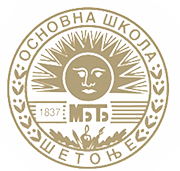 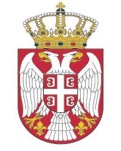 Основна школа„Мирослав Букумировић Букум“                                                                                           Тел. 012/ 710340012 309 Шетоње   							            Тел/фах: 012/ 347 487Број: ________/21                                                                                              Е-mail: sekretarbukum@gmail.cоmДатум:  15. 9 . 2021. годинеОТВОРЕНИ ДАНШкола и у школској 2021/2022.години организује Отворени дан. Тог дана родитељи су у прилици да посете часове редовне наставе и упознају се са начином учења и напредовањем њихове деце. Термини отворених врата дати су у табели.Напомена: Посете часовима обављаће се уз примену свих прописаних мера заштите здравља. Директор школе______________________Слађана МилићДан Термин Понедељак27 9.2021.Уторак26.10.2021.Среда24.11.2021.Четвртак29.12.2021.Петак28. 1.2022.Понедељак28. 2.2022.Уторак29. 3.2022.Среда20. 4.2022.Четвртак26. 5.2022.Петак17.6.2022.